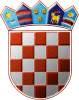 REPUBLIKA HRVATSKAOPĆINSKO IZBORNO POVJERENSTVOOPĆINE VELIKA PISANICAKLASA: 013-01/13-01/5URBROJ: 2103/05-13-1VELIKA PISANICA, 3. svibnja 2013.	Na temelju članka 22. st.1. Zakona o lokalnim izborima ("Narodne Novine", broj 144/12),   Općinsko izborno povjerenstvo Općine VELIKA PISANICA, odlučujući o prijedlogu predlagatelja  HRVATSKA DEMOKRATSKA ZAJEDNICA - HDZ, utvrdilo je i prihvatilo PRAVOVALJANOM KANDIDACIJSKU LISTUZA IZBOR ČLANICA/ČLANOVA OPĆINSKOG VIJEĆA OPĆINE VELIKA PISANICANositelj liste: ŽELJKO OSKORUŠKandidatkinje/kandidati:ŽELJKO OSKORUŠ; HRVAT; VELIKA PISANICA, ULICA HRVATSKE REPUBLIKE 140; rođ. 20.05.1963; OIB: 55336363407; MZDRAVKA HADŽIJA; HRVATICA; VELIKA PISANICA, TRG STJEPANA RADIĆA 3; rođ. 16.06.1957; OIB: 14411189222; ŽNEVENKA POLJAN; HRVATICA; RIBNJAČKA, RIBNJAČKA 24; rođ. 16.04.1982; OIB: 91758550161; ŽŽELJKO MATLEKOVIĆ; HRVAT; BABINAC, BABINAC 75; rođ. 11.01.1968; OIB: 37018528877; MDEJAN NOVAK; NEPOZNATA; VELIKA PISANICA, ULICA HRVATSKE REPUBLIKE 124; rođ. 07.10.1987; OIB: 15523991752; MŽELJKO HALAR; HRVAT; VELIKA PISANICA, ULICA HRVATSKIH MUČENIKA 182; rođ. 13.02.1975; OIB: 28140238482; MIVANA PETEK; HRVATICA; VELIKA PISANICA, ULICA HRVATSKE REPUBLIKE 154; rođ. 13.02.1994; OIB: 91323517732; ŽIVO BAJLOVIĆ; HRVAT; VELIKA PISANICA, ULICA HRVATSKE REPUBLIKE 71; rođ. 05.03.1971; OIB: 32827727844; MIVAN STANKIĆ; HRVAT; VELIKA PISANICA, ULICA HRVATSKIH MUČENIKA 171; rođ. 06.08.1962; OIB: 26977362718; MBARDHEC DEDAJ; ALBANAC; VELIKA PISANICA, ULICA HRVATSKE REPUBLIKE 43; rođ. 19.02.1962; OIB: 79574691398; MSLOBODAN DRAGIĆ; SRBIN; RIBNJAČKA, RIBNJAČKA 89; rođ. 24.05.1972; OIB: 33299689296; MREPUBLIKA HRVATSKAOPĆINSKO IZBORNO POVJERENSTVOOPĆINE VELIKA PISANICAKLASA: 013-01/13-01/6URBROJ: 2103/05-13-1VELIKA PISANICA, 3. svibnja 2013.	Na temelju članka 22. st.1. Zakona o lokalnim izborima ("Narodne Novine", broj 144/12),   Općinsko izborno povjerenstvo Općine VELIKA PISANICA, odlučujući o prijedlogu predlagatelja  HRVATSKA SELJAČKA STRANKA - HSS, utvrdilo je i prihvatilo PRAVOVALJANOM KANDIDACIJSKU LISTUZA IZBOR ČLANICA/ČLANOVA OPĆINSKOG VIJEĆA OPĆINE VELIKA PISANICANositelj liste: FREDI PALIKandidatkinje/kandidati:FREDI PALI; HRVAT; VELIKA PISANICA, ULICA HRVATSKIH MUČENIKA 186; rođ. 28.06.1971; OIB: 46955539142; MANA NEMET; NEPOZNATA; VELIKA PISANICA, ULICA HRVATSKIH MUČENIKA 218; rođ. 08.07.1990; OIB: 17400425584; ŽHRVOJE BOKAN; HRVAT; RIBNJAČKA, RIBNJAČKA 13; rođ. 02.02.1993; OIB: 41739591422; MJULIAN PRENKAJ; ALBANAC; BABINAC, BABINAC 2; rođ. 07.08.1974; OIB: 31049073576; MIVICA BUDROVČAN; HRVAT; VELIKA PISANICA, ULICA HRVATSKIH MUČENIKA 100; rođ. 17.09.1966; OIB: 71993790893; MBOJANA SVJETLANOVIĆ; SRPKINJA; VELIKA PISANICA, ULICA HRVATSKIH MUČENIKA 185; rođ. 26.11.1990; OIB: 72826270248; ŽSTEVO MERC; HRVAT; NOVA PISANICA, NOVA PISANICA 90; rođ. 02.01.1973; OIB: 85822860110; MZLATKO BUDROVIĆ; HRVAT; BABINAC, BABINAC 64; rođ. 04.07.1963; OIB: 48849005172; MJOSIP DINJAR; HRVAT; VELIKA PISANICA, ULICA HRVATSKE REPUBLIKE 84; rođ. 26.02.1988; OIB: 84064455494; MBERISLAV KRIŽAN; HRVAT; VELIKA PISANICA, ULICA JURJA VLAHOVCA 11; rođ. 22.01.1967; OIB: 64121893170; MIVANA DINKOVIĆ; HRVATICA; VELIKA PISANICA, ULICA HRVATSKE REPUBLIKE 36; rođ. 31.12.1981; OIB: 28568099309; ŽREPUBLIKA HRVATSKAOPĆINSKO IZBORNO POVJERENSTVOOPĆINE VELIKA PISANICAKLASA: 013-01/13-01/8URBROJ: 2103/05-13-1VELIKA PISANICA, 3. svibnja 2013.	Na temelju članka 22. st.1. Zakona o lokalnim izborima ("Narodne Novine", broj 144/12),   Općinsko izborno povjerenstvo Općine VELIKA PISANICA, odlučujući o prijedlogu predlagatelja  HRVATSKA SOCIJALNO - LIBERALNA STRANKA - HSLS, utvrdilo je i prihvatilo PRAVOVALJANOM KANDIDACIJSKU LISTUZA IZBOR ČLANICA/ČLANOVA OPĆINSKOG VIJEĆA OPĆINE VELIKA PISANICANositelj liste: GORAN TKALIČANACKandidatkinje/kandidati:GORAN TKALIČANAC; HRVAT; VELIKA PISANICA, ULICA ALOJZIJA STEPINCA 19; rođ. 11.03.1979; OIB: 68005266270; MVEDRAN KOSTANJŠEK; HRVAT; VELIKA PISANICA, ULICA HRVATSKIH MUČENIKA 210; rođ. 01.02.1979; OIB: 18929482859; MMARIJAN NIKOLLBIBAJ; NEPOZNATA; BABINAC, BABINAC 40; rođ. 05.02.1987; OIB: 40695542618; MŽELJKO VUŽAR; HRVAT; VELIKA PISANICA, ULICA BANA JELAČIĆA 2; rođ. 23.12.1975; OIB: 18867440748; MHRVOJE PAVIĆ; HRVAT; VELIKA PISANICA, ULICA ALOJZIJA STEPINCA 44; rođ. 15.11.1991; OIB: 10199602998; MZLATKO DESPETOVIĆ; NEPOZNATA; BABINAC, BABINAC 90; rođ. 14.01.1983; OIB: 93190602622; MALEKSANDRA KELEMAN; NEPOZNATA; VELIKA PISANICA, ULICA HRVATSKIH MUČENIKA 61; rođ. 26.05.1989; OIB: 90595314819; ŽTOMISLAV ANTULIĆ; HRVAT; VELIKA PISANICA, BJELOVARSKA ULICA 5; rođ. 05.08.1981; OIB: 32832872578; MIVICA TKALIČANAC; HRVAT; VELIKA PISANICA, ULICA ALOJZIJA STEPINCA 19; rođ. 29.11.1954; OIB: 33628635738; MMIRA FILIPOVIĆ; NEPOZNATA; VELIKA PISANICA, ULICA ALOJZIJA STEPINCA 64; rođ. 24.09.1958; OIB: 72959649270; ŽIRENA TKALIČANAC; HRVATICA; VELIKA PISANICA, ULICA ALOJZIJA STEPINCA 19; rođ. 30.05.1959; OIB: 64469071333; ŽREPUBLIKA HRVATSKAOPĆINSKO IZBORNO POVJERENSTVOOPĆINE VELIKA PISANICAKLASA: 013-01/13-01/7URBROJ: 2103/05-13-1VELIKA PISANICA, 3. svibnja 2013.	Na temelju članka 22. st.1. Zakona o lokalnim izborima ("Narodne Novine", broj 144/12),   Općinsko izborno povjerenstvo Općine VELIKA PISANICA, odlučujući o prijedlogu predlagatelja  SOCIJALDEMOKRATSKA PARTIJA HRVATSKE - SDP, HRVATSKA NARODNA STRANKA - LIBERALNI DEMOKRATI - HNS, utvrdilo je i prihvatilo PRAVOVALJANOM KANDIDACIJSKU LISTUZA IZBOR ČLANICA/ČLANOVA OPĆINSKOG VIJEĆA OPĆINE VELIKA PISANICANositelj liste: BRANKO ORMANOVIĆKandidatkinje/kandidati:BRANKO ORMANOVIĆ; SRBIN; BABINAC, BABINAC 86; rođ. 16.01.1954; OIB: 17315139408; MKRUNOSLAV PETROVIĆ; HRVAT; BABINAC, BABINAC 30; rođ. 28.03.1993; OIB: 34673091507; MMARINA JARMIĆ; HRVATICA; BABINAC, BABINAC 164; rođ. 13.12.1993; OIB: 77811894484; ŽĐURO PISKOR; HRVAT; BABINAC, BABINAC 9/A; rođ. 22.04.1951; OIB: 32628152440; MNATALIJA MALJEVAC; HRVATICA; BABINAC, BABINAC 89; rođ. 21.08.1992; OIB: 75777556871; ŽELEMIR BEREŠ; MAĐAR; VELIKA PISANICA, BJELOVARSKA ULICA 2; rođ. 01.02.1967; OIB: 85234175759; MSENKA ŠODOLOVIĆ; HRVATICA; BABINAC, BABINAC 7; rođ. 20.03.1968; OIB: 25508240440; ŽSLOBODAN VERIĆ; SRBIN; VELIKA PISANICA, ULICA BANA JELAČIĆA 65; rođ. 22.10.1962; OIB: 18328383451; MJULIUS GELENĐIR; HRVAT; VELIKA PISANICA, ULICA HRVATSKIH MUČENIKA 124; rođ. 08.01.1949; OIB: 74905976312; MZDRAVKO PETROVIĆ; SRBIN; BABINAC, BABINAC 30; rođ. 25.02.1954; OIB: 28294534671; MNATAŠA JURIŠIĆ; HRVATICA; VELIKA PISANICA, BJELOVARSKA ULICA 1; rođ. 21.08.1984; OIB: 61543211773; ŽREPUBLIKA HRVATSKAOPĆINSKO IZBORNO POVJERENSTVOOPĆINE VELIKA PISANICAKLASA: 013-01/13-01/10URBROJ: 2103/05-13-1VELIKA PISANICA, 03. svibnja 2013.	Na temelju članka 23. i čl. 24. Zakona o lokalnim izborima ("Narodne Novine", broj 144/12),   Općinsko izborno povjerenstvo Općine VELIKA PISANICA, sastavilo je ZBIRNU LISTU PRAVOVALJANIH KANDIDACIJSKIH LISTAZA IZBOR ČLANICA/ČLANOVA OPĆINSKOG VIJEĆA OPĆINE VELIKA PISANICAHRVATSKA DEMOKRATSKA ZAJEDNICA - HDZNositelj liste: ŽELJKO OSKORUŠHRVATSKA SELJAČKA STRANKA - HSSNositelj liste: FREDI PALIHRVATSKA SOCIJALNO - LIBERALNA STRANKA - HSLSNositelj liste: GORAN TKALIČANACSOCIJALDEMOKRATSKA PARTIJA HRVATSKE - SDPHRVATSKA NARODNA STRANKA - LIBERALNI DEMOKRATI - HNSNositelj liste: BRANKO ORMANOVIĆHRVATSKA DEMOKRATSKA ZAJEDNICA - HDZPREDSJEDNIKOPĆINSKOG IZBORNOG POVJERENSTVAOPĆINE VELIKA PISANICATOMISLAV MRAZOVIĆ, v.r.HRVATSKA SELJAČKA STRANKA - HSSPREDSJEDNIKOPĆINSKOG IZBORNOG POVJERENSTVAOPĆINE VELIKA PISANICATOMISLAV MRAZOVIĆ, v.r.HRVATSKA SOCIJALNO - LIBERALNA STRANKA - HSLSPREDSJEDNIKOPĆINSKOG IZBORNOG POVJERENSTVAOPĆINE VELIKA PISANICATOMISLAV MRAZOVIĆ, v.r.SOCIJALDEMOKRATSKA PARTIJA HRVATSKE - SDPHRVATSKA NARODNA STRANKA - LIBERALNI DEMOKRATI - HNSPREDSJEDNIKOPĆINSKOG IZBORNOG POVJERENSTVAOPĆINE VELIKA PISANICATOMISLAV MRAZOVIĆ, v.r.PREDSJEDNIKOPĆINSKOG IZBORNOG POVJERENSTVAOPĆINE VELIKA PISANICATOMISLAV MRAZOVIĆ, v.r.